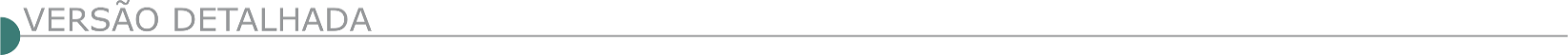 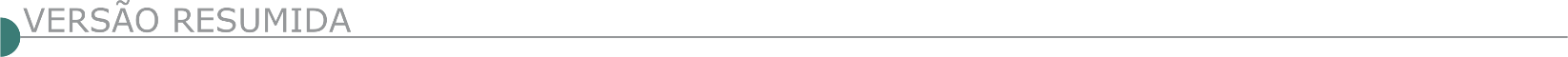 ESTADO DE MINAS GERAISPREFEITURA DE BOTUMIRIM LICITAÇÕES E CONTRATOS TOMADA DE PREÇOS Nº 005/2021 O Município de Botumirim/MG torna público abertura da Tomada de Preços nº 005/2021. Objeto: Contratação de empresa especializada para execução de obras de pavimentação em bloco sextavado de concreto em diversas ruas do município de Botumirim/MG. Entrega dos envelopes e julgamento às 09:00hs do dia 09 de dezembro de 2021. Cópia do Edital e seus anexos poderão ser solicitadas pelo tel.: (38) 3255-1133 – e-mail: licitacaobotu@gmail.com, na página: http://botumirim.mg.gov.br/. BRÁS PIRES PREFEITURA MUNICIPAL TP Nº 03/2021 Torna público para conhecimento de todos, nos termos da Lei Federal nº 8.666/93, que será realizada a Tomada de Preços n° 03/2021, tipo menor preço global, no dia 09 (nove) de dezembro às 10:00hs (dez horas). Objeto: Contratação de empresa especializada para execução das obras e serviços de engenharia para construção de cobertura em quadra poliesportiva no Município. Edital em seu inteiro teor estará à disposição dos interessados, na sala de licitação da Prefeitura Municipal, situada na Praça Capitão Villela, n° 10, Centro, Brás Pires-MG. Maiores informações pelo tel.: (32) 3534-1125 ou e-mail: licitacao@braspires.mg.gov.br.BURITIS DEP. DE COMPRAS E LICITAÇÕES AVISO DE TOMADA DE PREÇOS Nº 028/2021 PREFEITURA MUNICIPAL DE BURITIS - MG - Aviso de Tomada de Preços nº 028/2021. O Município de Buritis - MG, através da CPL, sediada à Av. Bandeirantes, nº 723, Centro em Buritis - MG, torna público para conhecimento dos interessados, que fará realizar às 9h, do dia 08 de dezembro de 2021, em sua sede, licitação na modalidade Tomada de Preços, do tipo menor preço global, a fim de Contratar Empresa Especializada em Pavimentação Asfáltica no Bairro Taboquinha, Distrito de Serra Bonita, Vila Serrana e Vila Maravilha, no município de Buritis - MG.PREFEITURA DE CANDEIAS DEPARTAMENTO DE COMPRAS, LICITAÇÕES E CONTRATOS AVISO DE LICITAÇÃO TOMADA DE PREÇO 006/2021 MUNICÍPIO DE CANDEIAS, Minas Gerais, torna público que fará realizar no dia 08/12/2021, com entrega dos envelopes até às 09:00 horas e abertura no mesmo horário, no Setor de Licitações e Contratos, licitação na modalidade Tomada de Preço do tipo menor preço por lote, empreitada global por lote, com o seguinte objeto: Contratação de empresa especializada na área de engenharia civil para execução de obra de reconstrução de 02 (duas) pontes na Zona Rural do Município de Candeias/MG. Tudo de conformidade com a Lei 8.666/1993 e suas alterações, Lei Complementar 123/2006 Disponibilização do edital no dia 23/11/2021, no endereço eletrônico www.candeias.mg.gov.br, editais. Setor de licitação.CARANGOLA PREFEITURA MUNICIPAL AVISO DE LICITAÇÃO PROCESSO LICITATÓRIO Nº 192/2021 TOMADA DE PREÇOS Nº 017/2021 Objeto: Eventual contratação de empresa, para execução, por empreitada global, da obra de construção de muro na Rua Fervedouro, no Município; tudo conforme Edital e anexos. Abertura: 16/12/2021, às 14hs. Informações: Prefeitura Municipal, Praça Coronel Maximiano, 88, Centro, Carangola/MG - Tel.: (32) 3741-9604 ou www.carangola.mg.gov.br. CONSELHEIRO PENA PREFEITURA MUNICIPAL - AVISO DE LICITAÇÃO - PE Nº 041/2021 A Prefeitura Municipal de Conselheiro Pena/MG, torna público o Processo Licitatório nº 136/2021, Pregão Eletrônico nº 041/2021. Objeto: Registro de preços para futura aquisição de bens, materiais, produto e equipamentos destinados a atividade finalística da secretaria Municipal e Educação do município de Conselheiro Pena/MG. Data: 06/12/2021, às 09:00 horas. O Edital e seus anexos estão à disposição dos interessados no site www.conselheiropena.mg.gov.br, no link “Licitações” e no site www.licitardigital.com.br - Nádia Filomena Dutra França. Aviso de Licitação - TP Nº 011/2021 - A Prefeitura Municipal de Conselheiro Pena/MG torna público o Processo Licitatório nº 123/2021, Tomada de Preços nº 011/2021. Objeto: Contratação de empresa especializada para reforma da Secretaria de Educação do Município de Conselheiro Pena/MG. Dia e hora para recebimento dos envelopes: até dia 08 de dezembro de 2021 às 08h30m. Dia e hora para término do credenciamento: até o dia 08 de dezembro de 2021 às 09h00min, na sala de reuniões do Departamento Administrativo de Compras e Licitações. O Edital e seus anexos estão à disposição dos interessados no site www.conselheiropena.mg.gov.br, no link “Licitações” - Nádia Filomena Dutra França.COROMANDEL PREFEITURA MUNICIPAL AVISO DE LICITAÇÃO. TOMADA DE PREÇOS Nº 03/2021. Será realizado no dia 10 de dezembro de 2021 às 08:00 hs o Processo Licitatório de n° 207/2021, na Modalidade de Tomada de Preços de n° 03/2021, do Tipo Menor Preço Global, cujo objeto é contratação de empresa especializada em engenharia para a execução de obras de construção de duas salas de aula e deposito na Escola Municipal Monsenhor Fleury Curado no distrito do Pântano. Edital e inf. no e-mail licitacao@coromandel.mg.gov.br no site www.coromandel.mg.gov.br, ou pelo telefone 34-3841-1344, ou na sede da prefeitura municipal à Rua Artur Bernardes n° 170. Coromandel-MG.PREFEITURA MUNICIPAL DE ERVÁLIA/MG, TORNA PUBLICO QUE FARÁ REALIZAR LICITAÇÃO NA MODALIDADE TOMADA DE PREÇO Nº 005/2021Na data de 08/12/2021, às 09h00min, Processo Licitatório nº. 151/2021, objetivando a contratação de empresa na área de construção civil, para prestação de serviços de mão de obra pelo tipo MENOR PREÇO GLOBAL POR LOTE, destinada à execução de calçamento junto ao Morro dos Bentos, LOTE 001; Acesso à Ventania, LOTE 002, e Morro do Tiolo conforme LOTE 003, tudo conforme Contrato de Repasse firmado com o Ministério do Desenvolvimento Regional - MDR, Operação 1077403-28/2021/CAIXA. Informações no setor de Licitações, na Rua Nossa Senhora Aparecida, nº 50, Bairro Centro, em Ervália/MG ou pelo telefone (32) 3554-1124,EXTREMA PREFEITURA MUNICIPAL - PROCESSO LICITATÓRIO Nº 396/2021 – CONCORRÊNCIA PÚBLICA Nº 018/2021O Município de Extrema, através da Comissão Permanente de Licitação, torna público que fará realizar às 09:00 horas do dia 30 de dezembro de 2021, em sua sede Av. Delegado Waldemar Gomes Pinto, 1624, Bairro da Ponte Nova, a habilitação para o Processo Licitatório nº 000396/2021 na modalidade Concorrência Pública nº 000018/2021, objetivando a Contratação de empresa para fornecimento de material e mão de obra em serviços de terraplenagem, drenagem e pavimentação na ESTRADA FLOR DE LIS, ESTRADA FERNANDES RIBEIRO, ESTRADA PEDRA GRANDE E RUA DO LAGO, NO BAIRRO DO JUNCAL, EXTREMA-MG. Mais informações pelo endereço eletrônico . FARIA LEMOS PREFEITURA MUNICIPAL AVISO DE LICITAÇÃO – PROCESSO N.º 117/2021 – TOMADA DE PREÇO N.º 006/2021 O MUNICÍPIO DE FARIA LEMOS - MG, torna público nos termos da Lei 8.666/93 e suas alterações, por intermédio da C.P.L, o Processo nº 117/2021 - Tomada de Preço nº 006/2021, com abertura para o dia 14/12/2021 às 14:00 hs, Visa: Reforma da Estação Ferroviária com valor estimado em R$ 254.040,98 para a execução dos serviços estabelecidos no memorial descritivo, projeto básico e executivo. O edital completo e melhores informações poderão ser obtidos, na Rua Dr. José Cláudio Valladão Ferraz, 208 – Centro- FARIA LEMOS – CEP: 36.840- 000 – Fone: (32) 3749.1180, de 12:00 às 18:00 horas – e-mail licitacao@FariaLemos.mg.gov.br - site www.FariaLemos.mg.gov.br. FUNILÂNDIA PREFEITURA MUNICIPAL TOMADA DE PREÇO Nº 006/2021Do tipo “MENOR preço”, por empreitada global a ser realizada as 13h00min do dia 14 de dezembro de 2021, em sua sede, visando a Contratação de empresa especializada para execução de pavimentação asfáltica em CBUQ nas ruas Alameda dos Ipês, José Campolina e Nelson de Paula Moura no município de Funilândia/MG em conformidade com a planilha orçamentária, especificações e quantitativos, descritos em anexo. A presente licitação será regida pela Lei Federal nº 8.666/93 e suas alterações posteriores. O Edital poderá ser retirado na sala de reuniões da Comissão de Licitações do Município de Funilândia/MG, situada na Rua: Tristão Vieira de Azeredo Nº 90, Centro, CEP: 35.736.000 Funilândia – MG, telefone: (31) 3713-6205 ou no site www.funilandia.mg.gov.br. ITUETA PREFEITURA MUNICIPAL - PROCESSO DE LICITAÇÃO Nº 077/2021, NA MODALIDADE “TOMADA DE PREÇO” Nº 02/2021Tipo “Menor Preço Global”, para Contratação de empresa especializada em execução Contratação de empresa de engenharia para realizar obra de reforma da praça Castelo Branco, no Município de Itueta - MG, conforme planilha, memorial, cronograma e projetos anexos a este processo, conforme descrito no Edital. Os envelopes Proposta e Habilitação deverão ser protocolados nesta prefeitura até o dia 07/12/21 os envelopes serão recebidos até as 08:30 hrs, a abertura dos envelopes Proposta e Habilitação ocorrerá no dia 07/12/21 as 08:30 hrs, na sala da Comissão Permanente de Licitação, o Edital 077/2021 encontra-se à disposição, na integra, aos interessados, na sede da Prefeitura Municipal. A presente licitação será processada e julgada em conformidade com a Lei Federal nº 8.666/93 e suas alterações. Itueta/ MG, 19 de novembro de 2021. JABOTICATUBAS PREFEITURA MUNICIPAL AVISO DE LICITAÇÃO – PROCESSO LICITATÓRIO Nº 102/2021 - TOMADA DE PREÇOS Nº 018/2021 A Prefeitura Municipal de Jaboticatubas/MG, através de sua Comissão Permanente de Licitação, torna pública a TOMADA DE PREÇOS Nº 018/2021. OBJETO: Contratação de empresa para execução das obras de pavimentação de via pública rural, trecho da estrada de São José da Serra, Município de Jaboticatubas/MG, com recursos do Contrato de Repasse nº 893929/2019/Ministério do Desenvolvimento Regional/ Caixa Econômica Federal e do Município de Jaboticatubas. Data: 10 de dezembro de 2021; Horário: 09 horas e 30 minutos; Tipo: Menor preço global; Critério de Julgamento: Preço Global. Maiores informações: Pça Nossa Senhora da Conceição, 38 – Centro, CEP 35.830-000, Jaboticatubas/MG; Telefax: (31)3683-1071; Site: www.jaboticatubas.mg.gov.br; e-mail: licitacao@jaboticatubas.mg.gov.br. LAVRAS MG - UNIVERSIDADE FEDERAL DE LAVRAS AVISO DE ALTERAÇÃO RDC ELETRÔNICO Nº 3/2021 - UASG 153032 Nº PROCESSO: 23090011715202164 Comunicamos que o edital da licitação supracitada, publicada no D.O.U de 27/10/2021 foi alterado. Objeto: Contratação de empresa especializada para a conclusão do remanescente do prédio das engenharias em São Sebastião do Paraíso/MG, situado em São Sebastião do Paraíso (MG), com área aproximada de 4.772,00 m², a pedido do Campus de São Sebastião do Paraíso da Universidade Federal de Lavras - UFLA, conforme especificações e quantitativos estabelecidos no Projeto Básico, no Memorial Descritivo, na Planilha Orçamentária e nos demais Anexos do Edital. Total de Itens Licitados: 00001 Novo Edital: 22/11/2021 das 08h00 às 12h00 e de14h00 às 17h59. Endereço: Praça Prof. Edmir Sá Santos - Cx. Postal 3037 LAVRAS - MG. Entrega das Propostas: a partir de 22/11/2021 às 08h00 no site www.comprasnet.gov.br. Abertura das Propostas: 13/12/2021, às 09h00 no site www.comprasnet.gov.br. MENDES PIMENTEL CÂMARA MUNICIPAL AVISO DE LICITAÇÃO PROCESSO LICITATÓRIO Nº 020/2021 TOMADA DE PREÇOS Nº 001/2021Objeto: Contratação de serviços de engenharia para a obra de reforma e ampliação do prédio sede da Câmara Municipal de Mendes Pimentel com fornecimento de materiais – Menor Preço Global. Abertura: 06/12/2021 às 09:00 hs. Adquirir Edital de 08:00 às 11:00 hs de segunda a sexta, na sede da Câmara Municipal, na Rua José Izidoro da Cunha, 58, Centro, Mendes Pimentel/MG ou pelo e-mail camara.mendes@yahoo.com.br.PREFEITURA MUNICIPAL DE NAQUE - EDITAL N º 041/2021, PROCESSO LICITATÓRIO Nº. 205/2021, TOMADA DE PREÇOS Nº. 010/2021 O Município de Naque/MG torna público a quem possa interessar que no dia 07 de dezembro de 2021, fará realizar licitação na modalidade acima citada -Tipo menor preço por Global, cujo objeto é Contratação de empresa especializada na prestação de serviços com fornecimento e aplicação de asfalto CBUQ para pavimentação, tapa buraco e construção de ondulações transversais em vias urbanas do município de Naque/MG. O Edital poderá ser retirado na sede da prefeitura de Naque, situada à Rua Dorcelino, nº 18, Centro, Naque – MG, no horário de 12:00 às 18:00 ou pelo site: www.naque.mg.gov.br. OURO FINO PREFEITURA MUNICIPAL AVISO DE LICITAÇÃO. PROCESSO LICITATÓRIO Nº. 398/2021Modalidade Tomada de Preços nº 004/2021, do tipo menor preço por empreitada global, execução de obra pública, incluindo material e mão de obra, para Reforma da Escola Municipal Ester Favilla, conforme memorial descritivo, planilha orçamentária, cronograma físico financeiro, e projetos anexos. A entrega dos envelopes será no dia 08/12/2021 até às 09:15h. O instrumento convocatório em inteiro teor estará à disposição dos interessados de 2ª a 6ª feira, das 09h às 15h30, na Av. Cyro Gonçalves, 173, Ouro Fino - MG, CEP 37570-000 e poderá ser obtido pelo endereço eletrônico: www.ourofino.mg.gov.br. PREFEITURA MUNICIPAL DE PERDIGÃO-MG, TORNA PÚBLICO A ABERTURA DO PROCESSO LICITATÓRIO Nº: 000105/2021, TOMADA DE PREÇO Nº: 000005/2021. Objeto: CONTRATAÇÃO DE PESSOA JURÍDICA PARA EXECUÇÃO DE PAVIMENTAÇÃO ASFÁLTICA COM C.B.U.Q. NAS RUAS JOSÉ EUSTÁQUIO DOS SANTOS E AV. MIGUEL RODRIGUES NO BAIRRO SERRA NO MUNICÍPIO DE PERDIGÃO/MG, CONFORME PROJETOS E MEMORIAIS EM ANEXO, COM FORNECIMENTO DE MATERIAIS, MÃO DE OBRA, EQUIPAMENTOS E MAQUINÁRIO NECESSÁRIOS PARA PERFEITA EXECUÇÃO DESTE OBJETO DENTRO DAS NORMAS TÉCNICAS VIGENTES. Entrega dos Envelopes: 07/12/2021 às 08:30. Mais informações pelo e-mail: licitacao@perdigao.mg.gov.br ou Website: https://perdigao.mg.gov.br/arquivo/licitacoes. RIBEIRÃO VERMELHO - TOMADA DE PREÇOS Nº 02/2021. Torna público que fará realizar no dia 16/12/2021, às 10h30min, na Sede da Câmara, Processo Licitatório nº 12/2021 -Tomada de Preços nº 02/2021 - do tipos Menor Preço Global, Regime de Execução Empreitada Global. Objeto: Contratação de Empresa para execução de obras de adequação de acessibilidade, incluindo fornecimento de plataforma elevatória e materiais de acordo com os Anexos que fazem parte deste Instrumento Convocatório, em especial o Memorial Descritivo, Cronograma Físico-financeiro e Planilha Orçamentária de Custos. O Edital está disponível na íntegra no site: http:// www.camararibeiraovermelho.mg.gov.br/ e na Sede da Câmara no endereço: Av. Antônio Rocha, nº 208, Centro, Ribeirão Vermelho/MG.RIO VERMELHO PREFEITURA MUNICIPAL TOMADA DE PREÇO Nº 004/2021 O Município de Rio Vermelho, através da Presidente da Comissão de Licitação Luana Figueiredo de Araújo, torna público que fará realizar licitação conforme segue: Tomada de Preço Nº 004/2021, Objeto: Contratação de empresa do ramo de engenharia para execução de pavimentação em bloquete sextavado de vias urbanas (Ruas Vicente Fernandes de Aguiar, São Vicente de Paulo e Travessa José Maria de Souza) objeto do Convênio nº 878624/2018, celebrado entre a CAIXA e o Município de Rio Vermelho-MG. Tipo: Menor Preço Global. Abertura: 13/12/2021 as 09:00 hs. Melhores informações e o edital na íntegra poderão ser obtidos através do site https://riovermelho.mg.gov.br/, na Sede da Prefeitura Municipal, e também pelo e-mail: licitar@riovermelho.mg.gov.br ou tel. (33) 3436-1361.SANTA MARGARIDA PREFEITURA MUNICIPAL EXTRATO DE PUBLICAÇÃO TOMADA DE PREÇO 014/2021 O Município de Santa Margarida-MG. Torna público, nos termos da Lei nº 8.666/93, a realização da Licitação, Processo Licitatório nº 164/2021, Tomada de Preços nº 014/2021. Objeto: contratação de pessoa jurídica especializada para a execução de obra de construção de uma unidade escolar na Praça Cônego Arnaldo, centro, município de Santa Margarida/MG, incluindo o fornecimento de todos os materiais, equipamentos e mão de obra necessária para a satisfatória prestação dos serviços, visando o atendimento das necessidades da Secretaria Municipal de Educação e da Secretaria Municipal de Obras, Serviços Urbanos e Habitação. A entrega e a abertura dos envelopes será às 08:00 (oito horas), do dia 09/12/2021 (quinta-feira), na sala de reuniões da Comissão Permanente de Licitações, à Praça Cônego Arnaldo, nº 78, Centro, Santa Margarida, Estado de Minas Gerais. Informações pelo telefone (31) 3875- 1337- ou (31) 3875- 1776, também pelo e-mail: licitacao@santamargarida.mg.gov.br. SANTA RITA DE IBITIPOCA PREFEITURA MUNICIPAL TOMADA DE PREÇO Nº 010/2021 O MUNICÍPIO DE SANTA RITA DE IBITIPOCA/MG torna público para conhecimento dos interessados que na data de 06/12/2021 às 15hs00min, fará realizar licitação na modalidade de Tomada de Preço nº 010/2021, cujo objeto é a contratação de empresa para a execução de drenagem subterrânea de águas pluviais no Distrito de Paraiso Garcia. O edital está disponível na íntegra no site www.santaritadeibitipoca.mg.gov.br ou pelo e-mail prefeiturasantaritaibitipoca@hotmail.com. Informações adicionais pelo telefone (32)3342-1221. Santa Rita de Ibitipoca, 19 de novembro de 2021. Cristiane Carla de Almeida – Presidente da Comissão Permanente de Licitação.SÃO JOÃO DA LAGOA PREFEITURA MUNICIPAL AVISO CONTENDO O RESUMO DO EDITAL - TP 04/21 A Prefeitura Municipal de São João da Lagoa - MG torna público que realizará Tomada de Preços nº 004/2021, Processo Licitatório nº 074/2021. Objeto: Contratação de Empresa Especializada para a Execução de Obra de Calçamento em Bloquetes no Distrito de São Roberto de Minas Conforme Convênio Nº 1301000973/2021/SEINFRA. Credenciamento: 07/12/2021, às 09:00. Sessão oficial: 07/12/2021, às 09:15 horas. Informações: site www.saojoaodalagoa.mg.gov.br, e-mail licita.pmsjl@yahoo.com.br. Telefone: (38) 3228-8133.SÃO SEBASTIÃO DO PARAÍSO - PROCESSO DE LICITAÇÃO, MODALIDADE TOMADA DE PREÇO Nº 002/2021, PROCESSO Nº 1468/2021TIPO MENOR PREÇO Critério de Julgamento: Menor Preço Global. Objeto: Contratação de pessoa jurídica destinada a prestação de serviços de reforma e ampliação da escola municipal Roque Scarano, situada na Fazenda Marques, neste município, pelo período de 10 (dez) meses, de acordo com memorial descritivo, planilha orçamentária, cronograma físico financeiro, projetos e art anexo ao processo. A abertura será dia 13 de dezembro de 2021 às 09:00 horas. O edital completo e as demais informações relativas a presente licitação encontram-se a disposição no site: www.ssparaiso.mg.gov.br e na Prefeitura Municipal, Gerência de Compras e Licitações, na Praça Inês Ferreira Marcolini nº 60, Lagoinha, nesta cidade, fone (0xx35) 3539-7000 ou fone/fax (0xx35) 3539-7015, diariamente das 08:00 as 11:00 e das 13:00 às 17:00 hs, onde poderão ser lidos, examinados e adquiridos. TIMÓTEO PREFEITURA MUNICIPAL AVISO DE LICITAÇÃO - TOMADA DE PREÇOS Nº 022/2021 O Município de Timóteo, através da Comissão Permanente de Licitações, nos termos da legislação vigente, Lei Federal nº. 8.666, de 21/06/93 e alterações, torna público que no dia 08 de dezembro de 2021, às 13:30 horas, na sede da Prefeitura, fará realizar licitação, na modalidade Tomada de Preços nº. 022/2021, Processo Administrativo nº. 214/2021, que tem por objeto a contratação de empresa de engenharia ou arquitetura e urbanismo, pelo regime de empreitada por preço unitário, tipo menor preço global, para execução de serviços técnicos de infraestrutura, visando atender o problema existente no bueiro duplo celular em concreto armado situado na Rua Parreiras, bairro Alegre. O presente Edital e seus anexos estarão à disposição dos interessados pelo endereço eletrônico: http:// www.transparencia.timoteo.mg.gov.br/licitacoes. Melhores informações pelos telefones: (31) 3847-4718 e (31) 3847-4701. Timóteo, 19 de novembro de 2021. AVISO DE LICITAÇÃO - TOMADA DE PREÇOS Nº 023/2021 O Município de Timóteo, através da Comissão Permanente de Licitações, nos termos da legislação vigente, Lei Federal nº. 8.666, de 21/06/93 e alterações, torna público que no dia 10 de dezembro de 2021, às 13:30 horas, na sede da Prefeitura, fará realizar licitação, na modalidade Tomada de Preços nº. 023/2021, Processo Administrativo nº. 216/2021, que tem por objeto a contratação de empresa de engenharia ou arquitetura e urbanismo, pelo regime de empreitada por preço unitário, tipo menor preço global, para construção de muro na UMEI Cantinho da Descoberta, localizada no barro Novo Tempo. O presente Edital e seus anexos estarão à disposição dos interessados pelo endereço eletrônico: http://transparencia.timoteo.mg.gov.br/licitacoes. Melhores informações pelos telefones: (31) 3847-4718 e (31) 3847- 4701. VAZANTE PREFEITURA MUNICIPAL TOMADA DE PREÇOS N.º 20/2021 – PROCESSO LICITATÓRIO Nº 263/2021. Torna pública a Tomada de Preços nº 20/2021 – Processo Licitatório nº 263/2021. Objeto: Contratação de Empresa Especializada em Construção Civil para Execução de Serviços da CONSTRUÇÃO DA PONTE DO CÓRREGO DO CEDRO – REGIÃO VEREDAS – VÃO DE 10 METROS. Protocolo dos envelopes: até as 14:00h do dia 13/12/2021, no setor de protocolo. Abertura e Julgamento: dia 13/12/2021 às 14h10min. Critério de julgamento: menor preço global. O edital na íntegra está disponível no site https://www.vazante.mg.gov.br/editais-e-licitacoes. ESTADO DO CEARÁGOVERNO DO ESTADO DO CEARÁ CASA CIVIL AVISO DE LICITAÇÃO CONCORRÊNCIA PÚBLICA NACIONAL Nº 20210001 A Secretaria da Casa Civil torna público a retomada da Concorrência Pública Nacional Nº 20210001 de interesse da Secretaria dos Recursos Hídricos - SRH, cujo objeto a contratação de empresa para a execução das obras de Construção da Barragem Jucá, no município de Parambu, no Estado do Ceará, conforme especificações contidas no Edital e seus Anexos. ENDEREÇO E DATA DA SESSÃO PARA RECEBIMENTO E ABERTURA DOS ENVELOPES: Avenida Dr. José Martins Rodrigues, 150 - Edson Queiroz, no dia 23/12/2021 às 9h. O adendo 01 e seu anexo, encontram-se no site www.seplag.ce.gov.br ou na Central de Licitações do Estado do Ceará (endereço acima), munido de um DVD virgem ou Pen Drive.PREFEITURA MUNICIPAL DE ACARAÚ AVISO DE LICITAÇÃO CONCORRÊNCIA PÚBLICA Nº 1011.01/2021-CP O Presidente da CPL de Acaraú-CE torna público para conhecimento dos interessados que, no próximo dia 22 de Dezembro de 2021, às 09h, na Sede da Comissão Permanente de Licitação, localizada na Rua Major Coelho, N° 185, Centro, Acaraú-CE, estará realizando Licitação na Modalidade Concorrência Pública Nº 1011.01/2021-CP, cujo Objeto é a Contratação de empresa especializada para pavimentação em intertravado na Rua de acesso à Praia da Barrinha, junto à Secretaria de Infraestrutura no Município de Acaraú/CE, conforme especificações dos Anexos do Edital, o qual encontra-se disponível no endereço acima, de segunda às sexta-feira, das 08h às 12h e das 14h às 17h.ESTADO DO ESPÍRITO SANTO CESAN - AVISO DE RESTABELECIMENTO - LICITAÇÃO Nº 023/2021 - PROTOCOLO Nº 2021.006790 Reportando-nos a Licitação CESAN em referência que tem como objeto a CONTRATAÇÃO DE EMPRESA PARA EXECUÇÃO DE OBRAS E SERVIÇOS DE IMPLANTAÇÃO DO SISTEMA DE ESGOTAMENTO SANITÁRIO DE ATÍLIO VIVÁCQUA - ES, vimos comunicar que, superados os motivos de Ordem Técnica, estamos reiniciando o procedimento referente à Licitação CESAN acima referenciada, através do site www.licitacoes-e.com.br. Abertura: dia 04/02/2022 às 09:00 horas. Início da Sessão de Disputa: dia 04/02/2022 às 09:30 horas. Informações através do E-mail licitacoes@cesan.com.br ou Tel.: 0xx (27) 2127-5119.VITÓRIA SECRETARIA DE OBRAS COMISSÃO PERMANENTE DE LICITAÇÃO EDITAL RDC ELETRÔNICO Nº 001/2021 REABERTURA DE PRAZO O Município de Vitória-ES torna público que, já retomada a disponibilidade e uso regular dos sistemas de informática e do sítio eletrônico da Prefeitura Municipal de Vitória, o RDC ELETRÔNICO em referência teve seus prazos reabertos. Objeto: EXECUÇÃO DAS OBRAS DE CONSTRUÇÃO DA EMEF SÃO VICENTE DE PAULO, LOCALIZADA NA RUA LOREN RENO ESQUINA COM A RUA WASHINGTON PESSOA - BAIRRO DO MOSCOSO - VITÓRIA/ES. Processo nº 3798547/2019. ID (CIDADES): 2021.077E0600002.01.0005. Início do acolhimento das propostas: dia 26/11/2021 às 08:00hs. Limite para o acolhimento das propostas: 20/12/2021 às 13hs59min. Abertura das propostas: 20/12/2021 às 14:00hs. Início da sessão de disputa: 20/12/2021 às 15:00hs. Local de realização da sessão pública eletrônica: www.licitacoes-e.com.br. O Edital e documentação anexa estarão disponíveis nos sites: http://portaldecompras.vitoria.es.gov.br e www.licitacoes-e.com.br. Informações no e-mail: Semob. cpl@correio1.vitoria.es.gov.br.SECRETARIA DE OBRAS COMISSÃO PERMANENTE DE LICITAÇÃO EDITAL RDC ELETRÔNICO Nº 002/2021 REABERTURA DE PRAZO O Município de Vitória-ES torna público que, já retomada a disponibilidade e uso regular dos sistemas de informática e do sítio eletrônico da Prefeitura Municipal de Vitória, o RDC ELETRÔNICO em referência teve seus prazos reabertos. Objeto: EXECUÇÃO DAS OBRAS DE CONSTRUÇÃO DA EMEF PAULO ROBERTO VIEIRA GOMES, LOCALIZADO À RUA TENENTE SETÚBAL, Nº 490, BAIRRO SÃO BENEDITO - VITÓRIA/ES. Processo nº 4164680/2021. ID (CIDADES): 2021.077E0600002.01.0006. Início do acolhimento das propostas: dia 26/11/2021 às 08:00hs. Limite para o acolhimento das propostas: 21/12/2021 às 13hs59min. Abertura das propostas: 21/12/2021 às 14:00hs. Início da sessão de disputa: 21/12/2021 às 15:00hs. Local de realização da sessão pública eletrônica: www.licitacoes-e.com.br. O Edital e documentação anexa estarão disponíveis nos sites: http://portaldecompras.vitoria.es.gov.br e www.licitacoes-e.com.br. Informações no e-mail: semob.cpl@correio1.vitoria.es.gov.br.ESTADO DE GOIÁSPREFEITURA MUNICIPAL DE BOM JESUS AVISO DE LICITAÇÃO CONCORRÊNCIA Nº 2/2021 O MUNICÍPIO DE BOM JESUS, Estado de Goiás, torna público que fará realizar, no dia 20 de dezembro de 2021, às 09h00min, na sala de reuniões da Prefeitura Municipal de Bom Jesus, situada na Praça Sebastião Antônio de Oliveira n° 33, Centro, licitação na modalidade CONCORRÊNCIA PÚBLICA, do tipo proposta de MENOR PREÇO, REGIME EMPREITADA GLOBAL, objetivando a Contratação de empresa especializada para a execução de serviços, em caráter contínuo, de limpeza públicas da cidade de Bom Jesus - GO, compreendendo os serviços de Varrição manual de vias e logradouros públicos, coleta e transporte de resíduos sólidos domiciliares e comerciais, Coleta seletiva, fornecimento de equipe padrão para serviços de capina, raspagem e pintura de meio fio. Conforme Projetos, Memorial Descritivo e Planilhas Orçamentárias anexas ao edital, de acordo com as normas da lei 8.666/93 e suas alterações posteriores, Lei Complementar 123/06, além das especificações e quantitativos constantes dos demais anexos do Edital n° 002/2021. O Edital estará à disposição dos interessados no endereço acima mencionado, em horário de expediente, pelo fone (064) 3608-8903 ou pelo sítio eletrônico da Prefeitura Municipal de Bom Jesus: www.bomjesus.go.gov.br.ESTADO DO PARÁSUPERINTENDÊNCIA REGIONAL NO PARÁ AVISO DE LICITAÇÃO PREGÃO ELETRÔNICO Nº 442/2021 - UASG 393016 Nº PROCESSO: 50602000859202141. Objeto: Contratação de empresa para execução dos serviços de manutenção rodoviária (conservação/manutenção) da BR-155/PA, Trecho: Entroncamento da BR-158 (Redenção) - Entroncamento da PA-275 (Eldorado dos Carajás), subtrecho: Entroncamento 275 (Eldorado dos Carajás) - Entroncamento da BR-222 (Marabá), Segmento: km 250,70 - km 344,40, Extensão: 93,70 Km, Lote único, Código SNV: 155BPA0200.. Total de Itens Licitados: 1. Edital: 22/11/2021 das 08h00 às 12h00 e das 13h00 às 17h30. Endereço: Rodovia Br 316 Km Zero, S/n - Castanheira, - Belém/PA ou https://www.gov.br/compras/edital/393016-5-00442-2021. Entrega das Propostas: a partir de 22/11/2021 às 08h00 no site www.gov.br/compras. Abertura das Propostas: 02/12/2021 às 10h00 no site www.gov.br/compras. Informações Gerais: A cópia do edital está disponível, também, no Portal DNIT.ESTADO DE SÃO PAULOPREFEITURA MUNICIPAL DE ITAPEVI SECRETARIA MUNICIPAL DE INFRAESTRUTURA E SERVIÇOS URBANOS AVISO DE LICITAÇÃO CONCORRÊNCIA PÚBLICA Nº 14/2021 PROCESSO SUPRI 512/2021 CONCORRÊNCIA PÚBLICA nº 14/2021 - Contratação de empresa especializada para canalização do córrego vale do sol, inclusive pavimentação e drenagem. - Recebimento e abertura dos Envelopes às 9h00 do dia 22/12/2021. Local: Rua Agostinho Ferreira Campos, nº 675 - 2º andar - Vila Nova Itapevi - Itapevi/SP. - Retirar o edital gratuitamente na página da Internet www.itapevi.sp.gov.br - Esclarecimentos: Fone: (11) 4143-7600. E-mail: licitacoes@itapevi.sp.gov.br.AVISO DE LICITAÇÃO CONCORRÊNCIA PÚBLICA Nº 16/2021 PROCESSO SUPRI 475/2021Contratação de empresa especializada para execução de obras de adequação de acessibilidade em escolas Municipais de Itapevi - Lote I. - Recebimento e abertura dos Envelopes às 9h00 do dia 23/12/2021. Local: Rua Agostinho Ferreira Campos, nº 675 - 2º andar - Vila Nova Itapevi - Itapevi/SP. - Retirar o edital gratuitamente na página da Internet www.itapevi.sp.gov.br - Esclarecimentos: Fone: (11) 4143-7600. E-mail: licitacoes@itapevi.sp.gov.br. PREFEITURA MUNICIPAL DE OURINHOS - AVISO DE LICITAÇÃO CONCORRÊNCIA Nº 6/2021 PROCESSO Nº 1563/2021. Objeto: Contratação de empresa para execução de recapeamento asfáltico com fornecimento de todos materiais, equipamentos e mão de obra. Data de recebimento dos envelopes: 22/12/2.021. Horário limite para recebimento dos envelopes: 09:00 horas. Abertura: 22/12/2.021 - 09:30 horas. O Edital completo poderá ser retirado gratuitamente na Gerência de Licitação e Compras, no horário comercial e disponível no endereço eletrônico (www.ourinhos.sp.gov.br) no link licitações, sendo que quaisquer esclarecimentos a respeito da presente licitação poderão ser obtidos na mencionada Gerência ou através do telefone (14) 3302-6000 - ramais 6032 e 6123.AVISO DE LICITAÇÃO CONCORRÊNCIA Nº 7/2021 PROCESSO Nº 1564/2.021. Objeto: Contratação de empresa especializada para construção de rede de galerias de águas pluviais, pavimentação asfáltica e construção de guias e sargetas na rua de ligação (anel viário) entre a Avenida Vitalina Marcusso e a Rua Edwin Haslinger (Leopoldo). Data de recebimento dos envelopes: 22/12/2.021. Horário limite para recebimento dos envelopes: 15:00 horas. Abertura: 22/12/2.021 - 15:30 horas. O Edital completo poderá ser retirado gratuitamente na Gerência de Licitação e Compras, no horário comercial e disponível no endereço eletrônico (www.ourinhos.sp.gov.br) no link licitações, sendo que quaisquer esclarecimentos a respeito da presente licitação poderão ser obtidos na mencionada Gerência ou através do telefone (14) 3302-6000 - ramais 6032 e 6123.PREFEITURA MUNICIPAL DE SÃO JOSÉ DOS CAMPOS - DEPARTAMENTO DE RECURSOS MATERIAIS AVISO DE LICITAÇÃO CONCORRÊNCIA PÚBLICA Nº 18/SGAF/2021 Objeto: Contratação de empresa especializada em construção de escola de ensino fundamental - EMEF do Jardim Bandeirantes. Encerramento: 21/12/2021 às 09h00. Informações: Rua José de Alencar, 123 - 1º andar - sala 03, das 08h15 às 17h00. José Cláudio Marcondes Paiva - Diretor do Departamento de Recursos Materiais. Os editais completos podem ser retirados através do site: www.sjc.sp.gov.br. PREFEITURA MUNICIPAL DE MAIRIPORÃ - AVISO DE LICITAÇÃO CONCORRÊNCIA Nº 9/2021 PROCESSO 19.467/2021. Tipo: Menor Preço Global. Objeto: Contratação de empresa especializada para a execução de Obras de Drenagem e Pavimentação na Avenida José Antônio de Moraes Neto (Trecho 01) - Vila Machado - Mairiporã - São Paulo. A sessão será aberta às 09h00 do dia 22 de dezembro de 2021, na sala de licitações da Prefeitura Municipal de Mairiporã/SP, situada no térreo do Paço Municipal, na Alameda Tibiriçá, nº 374, Vila Nova, CEP 07.600-000, Mairiporã/SP. O edital da Concorrência Pública 008/2021 na integra, juntamente dos seus Anexos, poderão ser obtidos a partir do dia 23/11/2021 junto à Coordenadoria de Compras, Licitações e Contratos, ou pelo site www.mairipora.sp.gov.br. Maiores informações através do telefone (11) 4419-8019 ou pelo e-mail licitacao@mairipora.sp.gov.br. ÓRGÃO LICITANTE: COPASA-MGEDITAL: LICITAÇÃO Nº CPLI. 1120210249EDITAL: LICITAÇÃO Nº CPLI. 1120210249Endereço: Rua Carangola, 606, térreo, bairro Santo Antônio, Belo Horizonte/MG.Informações: Telefone: (31) 3250-1618/1619. Fax: (31) 3250-1670/1317. E-mail: Endereço: Rua Carangola, 606, térreo, bairro Santo Antônio, Belo Horizonte/MG.Informações: Telefone: (31) 3250-1618/1619. Fax: (31) 3250-1670/1317. E-mail: Endereço: Rua Carangola, 606, térreo, bairro Santo Antônio, Belo Horizonte/MG.Informações: Telefone: (31) 3250-1618/1619. Fax: (31) 3250-1670/1317. E-mail: OBJETO: EXECUÇÃO, COM FORNECIMENTO PARCIAL DE MATERIAIS, DAS OBRAS E SERVIÇOS OPERACIONAIS DE MANUTENÇÃO, MELHORIAS E CRESCIMENTO VEGETATIVO DE ESGOTO EM LIGAÇÕES PREDIAIS E EM REDES COLETORAS E INTERCEPTORAS DE ESGOTO, COM DIÂMETRO MENOR QUE 400 MM, BEM COMO À PRESTAÇÃO DE SERVIÇOS TOPOGRÁFICOS E GEOTÉCNICOS, NECESSÁRIOS AO DESENVOLVIMENTO DE ESTUDOS E PROJETOS DE UNIDADES DE SISTEMAS DE ESGOTAMENTO SANITÁRIO, NA ÁREA DE ABRANGÊNCIA DA GERÊNCIA REGIONAL METROPOLITANA SUL – GRMS, DA COPASA MG, INCLUINDO VILAS, FAVELAS E AGLOMERADOS. OBJETO: EXECUÇÃO, COM FORNECIMENTO PARCIAL DE MATERIAIS, DAS OBRAS E SERVIÇOS OPERACIONAIS DE MANUTENÇÃO, MELHORIAS E CRESCIMENTO VEGETATIVO DE ESGOTO EM LIGAÇÕES PREDIAIS E EM REDES COLETORAS E INTERCEPTORAS DE ESGOTO, COM DIÂMETRO MENOR QUE 400 MM, BEM COMO À PRESTAÇÃO DE SERVIÇOS TOPOGRÁFICOS E GEOTÉCNICOS, NECESSÁRIOS AO DESENVOLVIMENTO DE ESTUDOS E PROJETOS DE UNIDADES DE SISTEMAS DE ESGOTAMENTO SANITÁRIO, NA ÁREA DE ABRANGÊNCIA DA GERÊNCIA REGIONAL METROPOLITANA SUL – GRMS, DA COPASA MG, INCLUINDO VILAS, FAVELAS E AGLOMERADOS. DATAS: Entrega: 16/12/2021 às 14:30 Abertura: 16/12/2021 às 14:30 Prazo de execução: 20 meses.VALORESVALORESVALORESValor Estimado da ObraValor Estimado da ObraCapital Social Igual ou SuperiorR$ 44.405.891,56R$ 44.405.891,56-CAPACIDADE TÉCNICA: a) Rede de esgoto ou pluvial com diâmetro igual ou superior a 150 (cento e cinquenta) mm;b) Ligação predial de esgoto;c) Manutenção de rede de esgoto.CAPACIDADE TÉCNICA: a) Rede de esgoto ou pluvial com diâmetro igual ou superior a 150 (cento e cinquenta) mm;b) Ligação predial de esgoto;c) Manutenção de rede de esgoto.CAPACIDADE TÉCNICA: a) Rede de esgoto ou pluvial com diâmetro igual ou superior a 150 (cento e cinquenta) mm;b) Ligação predial de esgoto;c) Manutenção de rede de esgoto.CAPACIDADE OPERACIONAL:   a) Rede de esgoto ou pluvial com diâmetro igual ou superior a 150 (cento e cinquenta) mm e com extensão igual ou superior av14.300 (quatorze mil e trezentos) m;b) Rede de esgoto ou pluvial em PVC e/ou ferro fundido e/ou concreto, com diâmetro igual ou superior 200 (duzentos) mm e com extensão igual ou superior a 900 (novecentos) m;c) Ligação predial de esgoto com quantidade igual ou superior a 2.900 (duas mil e novecentas) un;d) Manutenção de rede de esgoto em pista e/ou passeio, com qualquer profundidade, com quantidade igual ou superior a 3.700 (três mil e setecentos) m;e) Pavimento asfáltico (CBUQ e/ou PMF), com quantidade igual ou superior a 30.600 (trinta mil e seiscentos) m²;f) Limpeza ou desobstrução de redes coletoras, com a utilização de equipamento de hidrojateamento de alta pressão e/ou equipamento combinado de jato/vácuo de alta pressão, com quantidade igual ou superior a 9.400 (nove mil e quatrocentas) horas.CAPACIDADE OPERACIONAL:   a) Rede de esgoto ou pluvial com diâmetro igual ou superior a 150 (cento e cinquenta) mm e com extensão igual ou superior av14.300 (quatorze mil e trezentos) m;b) Rede de esgoto ou pluvial em PVC e/ou ferro fundido e/ou concreto, com diâmetro igual ou superior 200 (duzentos) mm e com extensão igual ou superior a 900 (novecentos) m;c) Ligação predial de esgoto com quantidade igual ou superior a 2.900 (duas mil e novecentas) un;d) Manutenção de rede de esgoto em pista e/ou passeio, com qualquer profundidade, com quantidade igual ou superior a 3.700 (três mil e setecentos) m;e) Pavimento asfáltico (CBUQ e/ou PMF), com quantidade igual ou superior a 30.600 (trinta mil e seiscentos) m²;f) Limpeza ou desobstrução de redes coletoras, com a utilização de equipamento de hidrojateamento de alta pressão e/ou equipamento combinado de jato/vácuo de alta pressão, com quantidade igual ou superior a 9.400 (nove mil e quatrocentas) horas.CAPACIDADE OPERACIONAL:   a) Rede de esgoto ou pluvial com diâmetro igual ou superior a 150 (cento e cinquenta) mm e com extensão igual ou superior av14.300 (quatorze mil e trezentos) m;b) Rede de esgoto ou pluvial em PVC e/ou ferro fundido e/ou concreto, com diâmetro igual ou superior 200 (duzentos) mm e com extensão igual ou superior a 900 (novecentos) m;c) Ligação predial de esgoto com quantidade igual ou superior a 2.900 (duas mil e novecentas) un;d) Manutenção de rede de esgoto em pista e/ou passeio, com qualquer profundidade, com quantidade igual ou superior a 3.700 (três mil e setecentos) m;e) Pavimento asfáltico (CBUQ e/ou PMF), com quantidade igual ou superior a 30.600 (trinta mil e seiscentos) m²;f) Limpeza ou desobstrução de redes coletoras, com a utilização de equipamento de hidrojateamento de alta pressão e/ou equipamento combinado de jato/vácuo de alta pressão, com quantidade igual ou superior a 9.400 (nove mil e quatrocentas) horas.ÍNDICES ECONÔMICOS: conforme edital.ÍNDICES ECONÔMICOS: conforme edital.ÍNDICES ECONÔMICOS: conforme edital.OBSERVAÇÕES: As interessadas poderão designar engenheiro ou Arquiteto para efetuar visita técnica, para conhecimento das obras e serviços a serem executados. Para acompanhamento da visita técnica, fornecimento de informações e prestação de esclarecimentos porventura solicitados pelos interessados, estará disponível, o Sr. Mauro André vieira ou outro empregado da COPASA MG, do dia 24 de novembro de 2021 ao dia 15 de dezembro de 2021. O agendamento da visita poderá ser feito pelo e-mail: mauro.vieira@copasa.com.br ou pelo telefone (31)3539 4344. A visita será realizada na Rua Antônio Lemos Filho, nr: 90, Bairro Angola, Cidade Betim / MG.https://www2.copasa.com.br/PortalComprasPrd/#/pesquisaDetalhes/0200003800071EDC9391A0932EEA1049 OBSERVAÇÕES: As interessadas poderão designar engenheiro ou Arquiteto para efetuar visita técnica, para conhecimento das obras e serviços a serem executados. Para acompanhamento da visita técnica, fornecimento de informações e prestação de esclarecimentos porventura solicitados pelos interessados, estará disponível, o Sr. Mauro André vieira ou outro empregado da COPASA MG, do dia 24 de novembro de 2021 ao dia 15 de dezembro de 2021. O agendamento da visita poderá ser feito pelo e-mail: mauro.vieira@copasa.com.br ou pelo telefone (31)3539 4344. A visita será realizada na Rua Antônio Lemos Filho, nr: 90, Bairro Angola, Cidade Betim / MG.https://www2.copasa.com.br/PortalComprasPrd/#/pesquisaDetalhes/0200003800071EDC9391A0932EEA1049 OBSERVAÇÕES: As interessadas poderão designar engenheiro ou Arquiteto para efetuar visita técnica, para conhecimento das obras e serviços a serem executados. Para acompanhamento da visita técnica, fornecimento de informações e prestação de esclarecimentos porventura solicitados pelos interessados, estará disponível, o Sr. Mauro André vieira ou outro empregado da COPASA MG, do dia 24 de novembro de 2021 ao dia 15 de dezembro de 2021. O agendamento da visita poderá ser feito pelo e-mail: mauro.vieira@copasa.com.br ou pelo telefone (31)3539 4344. A visita será realizada na Rua Antônio Lemos Filho, nr: 90, Bairro Angola, Cidade Betim / MG.https://www2.copasa.com.br/PortalComprasPrd/#/pesquisaDetalhes/0200003800071EDC9391A0932EEA1049 ÓRGÃO LICITANTE: COPASA-MGEDITAL: LICITAÇÃO Nº CPLI. 1120210250EDITAL: LICITAÇÃO Nº CPLI. 1120210250Endereço: Rua Carangola, 606, térreo, bairro Santo Antônio, Belo Horizonte/MG.Informações: Telefone: (31) 3250-1618/1619. Fax: (31) 3250-1670/1317. E-mail: Endereço: Rua Carangola, 606, térreo, bairro Santo Antônio, Belo Horizonte/MG.Informações: Telefone: (31) 3250-1618/1619. Fax: (31) 3250-1670/1317. E-mail: Endereço: Rua Carangola, 606, térreo, bairro Santo Antônio, Belo Horizonte/MG.Informações: Telefone: (31) 3250-1618/1619. Fax: (31) 3250-1670/1317. E-mail: OBJETO:  EXECUÇÃO, COM FORNECIMENTO PARCIAL DE MATERIAIS, DAS OBRAS E SERVIÇOS DA ADUTORA DE ÁGUA TRATADA PARA REFORÇO DA ÁREA DE INFLUÊNCIA DO RESERVATÓRIO SÃO BENEDITO (ZA-12.01) EM SANTA LUZIA / MG. OBJETO:  EXECUÇÃO, COM FORNECIMENTO PARCIAL DE MATERIAIS, DAS OBRAS E SERVIÇOS DA ADUTORA DE ÁGUA TRATADA PARA REFORÇO DA ÁREA DE INFLUÊNCIA DO RESERVATÓRIO SÃO BENEDITO (ZA-12.01) EM SANTA LUZIA / MG. DATAS: Entrega: 17/12/2021 às 14:30 Abertura: 17/12/2021 às 14:30 Prazo de execução: 12 meses.VALORESVALORESVALORESValor Estimado da ObraValor Estimado da ObraCapital Social Igual ou SuperiorR$ 5.025.939,52R$ 5.025.939,52-CAPACIDADE TÉCNICA: a) Tubulação com diâmetro igual ou superior a 400 (quatrocentos) mmCAPACIDADE TÉCNICA: a) Tubulação com diâmetro igual ou superior a 400 (quatrocentos) mmCAPACIDADE TÉCNICA: a) Tubulação com diâmetro igual ou superior a 400 (quatrocentos) mmCAPACIDADE OPERACIONAL:   a) Tubulação com diâmetro igual ou superior a 50 (cinquenta) mm e com extensão igual ou superior a 2.300 (dois mil e trezentos) m;b) Tubulação em PVC e/ou ferro fundido e/ou aço e/ou concreto, com diâmetro igual ou superior a 500 quinhentos) mm e com extensão igual ou superior a 1.000 (um mil) m; c) Pavimento asfáltico (CBUQ e/ou PMF) com quantidade igual ou superior a 2.500 (dois mil e quinhentos) m²;d) Transporte de material com quantidade igual ou superior a 49.500 (quarenta e nove mil e quinhentos) m³ x km;e) Estrutura de escoramento de vala por qualquer processo, com quantidade igual ou superior a 6.300 (seis mil e trezentos) m²;f) Base de bica corrida em quantidade igual ou superior a 600 (seiscentos) m³.CAPACIDADE OPERACIONAL:   a) Tubulação com diâmetro igual ou superior a 50 (cinquenta) mm e com extensão igual ou superior a 2.300 (dois mil e trezentos) m;b) Tubulação em PVC e/ou ferro fundido e/ou aço e/ou concreto, com diâmetro igual ou superior a 500 quinhentos) mm e com extensão igual ou superior a 1.000 (um mil) m; c) Pavimento asfáltico (CBUQ e/ou PMF) com quantidade igual ou superior a 2.500 (dois mil e quinhentos) m²;d) Transporte de material com quantidade igual ou superior a 49.500 (quarenta e nove mil e quinhentos) m³ x km;e) Estrutura de escoramento de vala por qualquer processo, com quantidade igual ou superior a 6.300 (seis mil e trezentos) m²;f) Base de bica corrida em quantidade igual ou superior a 600 (seiscentos) m³.CAPACIDADE OPERACIONAL:   a) Tubulação com diâmetro igual ou superior a 50 (cinquenta) mm e com extensão igual ou superior a 2.300 (dois mil e trezentos) m;b) Tubulação em PVC e/ou ferro fundido e/ou aço e/ou concreto, com diâmetro igual ou superior a 500 quinhentos) mm e com extensão igual ou superior a 1.000 (um mil) m; c) Pavimento asfáltico (CBUQ e/ou PMF) com quantidade igual ou superior a 2.500 (dois mil e quinhentos) m²;d) Transporte de material com quantidade igual ou superior a 49.500 (quarenta e nove mil e quinhentos) m³ x km;e) Estrutura de escoramento de vala por qualquer processo, com quantidade igual ou superior a 6.300 (seis mil e trezentos) m²;f) Base de bica corrida em quantidade igual ou superior a 600 (seiscentos) m³.ÍNDICES ECONÔMICOS: conforme edital.ÍNDICES ECONÔMICOS: conforme edital.ÍNDICES ECONÔMICOS: conforme edital.OBSERVAÇÕES: As interessadas poderão designar engenheiro ou Arquiteto para efetuar visita técnica, para conhecimento das obras e serviços a serem executados. Para acompanhamento da visita técnica, fornecimento de informações e prestação de esclarecimentos porventura solicitados pelos interessados, estará disponível, o Sr. Cleber Torres ou outro empregado da COPASA MG, do dia 25 de novembro de 2021 ao dia 16 de dezembro de 2021. O agendamento da visita poderá ser feito pelo e-mail: Cleber.torres@copasa.com.br ou pelo telefone 3250 1968 ou 1048. A visita será realizada na Rua Álvaro Teixeira da Costa, 333, Bairro Camelos, Santa Luzia / MG.https://www2.copasa.com.br/PortalComprasPrd/#/pesquisaDetalhes/0200003800071EDC93AB3AEE990B707A OBSERVAÇÕES: As interessadas poderão designar engenheiro ou Arquiteto para efetuar visita técnica, para conhecimento das obras e serviços a serem executados. Para acompanhamento da visita técnica, fornecimento de informações e prestação de esclarecimentos porventura solicitados pelos interessados, estará disponível, o Sr. Cleber Torres ou outro empregado da COPASA MG, do dia 25 de novembro de 2021 ao dia 16 de dezembro de 2021. O agendamento da visita poderá ser feito pelo e-mail: Cleber.torres@copasa.com.br ou pelo telefone 3250 1968 ou 1048. A visita será realizada na Rua Álvaro Teixeira da Costa, 333, Bairro Camelos, Santa Luzia / MG.https://www2.copasa.com.br/PortalComprasPrd/#/pesquisaDetalhes/0200003800071EDC93AB3AEE990B707A OBSERVAÇÕES: As interessadas poderão designar engenheiro ou Arquiteto para efetuar visita técnica, para conhecimento das obras e serviços a serem executados. Para acompanhamento da visita técnica, fornecimento de informações e prestação de esclarecimentos porventura solicitados pelos interessados, estará disponível, o Sr. Cleber Torres ou outro empregado da COPASA MG, do dia 25 de novembro de 2021 ao dia 16 de dezembro de 2021. O agendamento da visita poderá ser feito pelo e-mail: Cleber.torres@copasa.com.br ou pelo telefone 3250 1968 ou 1048. A visita será realizada na Rua Álvaro Teixeira da Costa, 333, Bairro Camelos, Santa Luzia / MG.https://www2.copasa.com.br/PortalComprasPrd/#/pesquisaDetalhes/0200003800071EDC93AB3AEE990B707A ÓRGÃO LICITANTE: COPASA-MGEDITAL: LICITAÇÃO Nº CPLI. 1120210251EDITAL: LICITAÇÃO Nº CPLI. 1120210251Endereço: Rua Carangola, 606, térreo, bairro Santo Antônio, Belo Horizonte/MG.Informações: Telefone: (31) 3250-1618/1619. Fax: (31) 3250-1670/1317. E-mail: Endereço: Rua Carangola, 606, térreo, bairro Santo Antônio, Belo Horizonte/MG.Informações: Telefone: (31) 3250-1618/1619. Fax: (31) 3250-1670/1317. E-mail: Endereço: Rua Carangola, 606, térreo, bairro Santo Antônio, Belo Horizonte/MG.Informações: Telefone: (31) 3250-1618/1619. Fax: (31) 3250-1670/1317. E-mail: OBJETO: EXECUÇÃO, COM FORNECIMENTO TOTAL DE MATERIAIS E EQUIPAMENTOS, DAS OBRAS E SERVIÇOS DE AMPLIAÇÃO DO SISTEMA DE ESGOTAMENTO SANITÁRIO - SES DO MUNICÍPIO DE CURVELO / MG. OBJETO: EXECUÇÃO, COM FORNECIMENTO TOTAL DE MATERIAIS E EQUIPAMENTOS, DAS OBRAS E SERVIÇOS DE AMPLIAÇÃO DO SISTEMA DE ESGOTAMENTO SANITÁRIO - SES DO MUNICÍPIO DE CURVELO / MG. DATAS: Entrega: 20/12/2021 às 08:30 Abertura: 20/12/2021 às 08:30 Prazo de execução: 12 meses.Obs.: Mais informações e o caderno de licitação poderão ser obtidos, gratuitamente, através de download no endereço: www.copasa.com.br (link: licitações e contratos/licitações, pesquisar pelo número da licitação), a partir do dia 25/11/2021.Obs.: Mais informações e o caderno de licitação poderão ser obtidos, gratuitamente, através de download no endereço: www.copasa.com.br (link: licitações e contratos/licitações, pesquisar pelo número da licitação), a partir do dia 25/11/2021.Obs.: Mais informações e o caderno de licitação poderão ser obtidos, gratuitamente, através de download no endereço: www.copasa.com.br (link: licitações e contratos/licitações, pesquisar pelo número da licitação), a partir do dia 25/11/2021.ÓRGÃO LICITANTE: DER-MGAVISO DE LICITAÇÃO EDITAL Nº: 124/2021. PROCESSO SEI Nº: 2300.01.0270775/2021-95AVISO DE LICITAÇÃO EDITAL Nº: 124/2021. PROCESSO SEI Nº: 2300.01.0270775/2021-95AVISO DE LICITAÇÃO EDITAL Nº: 124/2021. PROCESSO SEI Nº: 2300.01.0270775/2021-95Endereço: Av. dos Andradas, 1.120, sala 1009, Belo Horizonte/MG.Maiores Informações: Telefone: (31) 3235-1272 - Fax: (31) 3235-1004. E-mail: asl@der.mg.gov.br - site www.der.mg.gov.br Endereço: Av. dos Andradas, 1.120, sala 1009, Belo Horizonte/MG.Maiores Informações: Telefone: (31) 3235-1272 - Fax: (31) 3235-1004. E-mail: asl@der.mg.gov.br - site www.der.mg.gov.br Endereço: Av. dos Andradas, 1.120, sala 1009, Belo Horizonte/MG.Maiores Informações: Telefone: (31) 3235-1272 - Fax: (31) 3235-1004. E-mail: asl@der.mg.gov.br - site www.der.mg.gov.br Endereço: Av. dos Andradas, 1.120, sala 1009, Belo Horizonte/MG.Maiores Informações: Telefone: (31) 3235-1272 - Fax: (31) 3235-1004. E-mail: asl@der.mg.gov.br - site www.der.mg.gov.br OBJETO: CONCORRÊNCIA EXECUÇÃO DO REMANESCENTE DAS OBRAS DE INFRAESTRUTURA PARA A CONCLUSÃO DA BACIA B2 E DA GALERIA DE MACRODRENAGEN DA RUA RIO VOLGA, E IMPLANTAÇÃO DA BACIA B5 E DAS GALERIAS DE MACRODRENAGENS DA RUA SEM NOME, DA RUA ARTERIAL E DA GALERIA DE MACRODRENAGEM (CANAL TÚNEL TRIPLO E REDE DE DRENAGEM) DA AVENIDA FRANCISCO FIRMO DE MATOS COM AVENIDA GENERAL DAVID SARNOFF, INTEGRANTES DO PROGRAMA DE REQUALIFICAÇÃO URBANA E AMBIENTAL E DE CONTROLE DE CHEIAS DO CÓRREGO RIACHO DAS PEDRAS, LOCALIZADO NO MUNICÍPIO DE CONTAGEM, ESTADO DE MINAS GERAIS, de acordo com edital e composições de custos unitários constantes do quadro de quantidades, que estarão disponíveis no endereço acima citado e no site www.der.mg.gov.br, a partir do dia 24/11/2021.  OBJETO: CONCORRÊNCIA EXECUÇÃO DO REMANESCENTE DAS OBRAS DE INFRAESTRUTURA PARA A CONCLUSÃO DA BACIA B2 E DA GALERIA DE MACRODRENAGEN DA RUA RIO VOLGA, E IMPLANTAÇÃO DA BACIA B5 E DAS GALERIAS DE MACRODRENAGENS DA RUA SEM NOME, DA RUA ARTERIAL E DA GALERIA DE MACRODRENAGEM (CANAL TÚNEL TRIPLO E REDE DE DRENAGEM) DA AVENIDA FRANCISCO FIRMO DE MATOS COM AVENIDA GENERAL DAVID SARNOFF, INTEGRANTES DO PROGRAMA DE REQUALIFICAÇÃO URBANA E AMBIENTAL E DE CONTROLE DE CHEIAS DO CÓRREGO RIACHO DAS PEDRAS, LOCALIZADO NO MUNICÍPIO DE CONTAGEM, ESTADO DE MINAS GERAIS, de acordo com edital e composições de custos unitários constantes do quadro de quantidades, que estarão disponíveis no endereço acima citado e no site www.der.mg.gov.br, a partir do dia 24/11/2021.  OBJETO: CONCORRÊNCIA EXECUÇÃO DO REMANESCENTE DAS OBRAS DE INFRAESTRUTURA PARA A CONCLUSÃO DA BACIA B2 E DA GALERIA DE MACRODRENAGEN DA RUA RIO VOLGA, E IMPLANTAÇÃO DA BACIA B5 E DAS GALERIAS DE MACRODRENAGENS DA RUA SEM NOME, DA RUA ARTERIAL E DA GALERIA DE MACRODRENAGEM (CANAL TÚNEL TRIPLO E REDE DE DRENAGEM) DA AVENIDA FRANCISCO FIRMO DE MATOS COM AVENIDA GENERAL DAVID SARNOFF, INTEGRANTES DO PROGRAMA DE REQUALIFICAÇÃO URBANA E AMBIENTAL E DE CONTROLE DE CHEIAS DO CÓRREGO RIACHO DAS PEDRAS, LOCALIZADO NO MUNICÍPIO DE CONTAGEM, ESTADO DE MINAS GERAIS, de acordo com edital e composições de custos unitários constantes do quadro de quantidades, que estarão disponíveis no endereço acima citado e no site www.der.mg.gov.br, a partir do dia 24/11/2021.  DATAS:A entrega dos envelopes de proposta e documentação deverá ser realizada até às 17:00 do dia 27/12/2021 na forma prevista no Edital, no Serviço de Protocolo e Arquivo – SPA do DER/MG.Abertura: às 14:00 do dia 28/10/2021Visita: Agendada. Prazo de execução: Conforme editalVALORESVALORESVALORESVALORESValor Estimado da ObraValor Estimado da ObraGARANTIA DE PROPOSTAGARANTIA DE PROPOSTAR$ 74.745.245,23R$ 74.745.245,23--CAPACIDADE TÉCNICA: ATESTADO (S) DE CAPACIDADE TÉCNICA DO RESPONSÁVEL TÉCNICO da empresa, fornecido por pessoa jurídica de direito público ou privado, devidamente certificado pelo Conselho Regional de Engenharia e Agronomia – CREA ou pelo Conselho de Arquitetura e Urbanismo de Minas Gerais - CAU, acompanhado da respectiva Certidão de Acervo Técnico – CAT, comprovando ter executado obras contemplando os seguintes serviços:a) Fornecimento de Concreto Estrutural usinado, Fck>= 25 Mpab) Execução de Concreto Projetado.c) Execução de Rede de Drenagem Pluvial com tubos de concreto.d) Execução de Galeria para Drenagem Pluvial.e) Execução de Túnel em Processo Não Destrutivo com Utilização de Peças em Concreto Pré-Moldado.CAPACIDADE TÉCNICA: ATESTADO (S) DE CAPACIDADE TÉCNICA DO RESPONSÁVEL TÉCNICO da empresa, fornecido por pessoa jurídica de direito público ou privado, devidamente certificado pelo Conselho Regional de Engenharia e Agronomia – CREA ou pelo Conselho de Arquitetura e Urbanismo de Minas Gerais - CAU, acompanhado da respectiva Certidão de Acervo Técnico – CAT, comprovando ter executado obras contemplando os seguintes serviços:a) Fornecimento de Concreto Estrutural usinado, Fck>= 25 Mpab) Execução de Concreto Projetado.c) Execução de Rede de Drenagem Pluvial com tubos de concreto.d) Execução de Galeria para Drenagem Pluvial.e) Execução de Túnel em Processo Não Destrutivo com Utilização de Peças em Concreto Pré-Moldado.CAPACIDADE TÉCNICA: ATESTADO (S) DE CAPACIDADE TÉCNICA DO RESPONSÁVEL TÉCNICO da empresa, fornecido por pessoa jurídica de direito público ou privado, devidamente certificado pelo Conselho Regional de Engenharia e Agronomia – CREA ou pelo Conselho de Arquitetura e Urbanismo de Minas Gerais - CAU, acompanhado da respectiva Certidão de Acervo Técnico – CAT, comprovando ter executado obras contemplando os seguintes serviços:a) Fornecimento de Concreto Estrutural usinado, Fck>= 25 Mpab) Execução de Concreto Projetado.c) Execução de Rede de Drenagem Pluvial com tubos de concreto.d) Execução de Galeria para Drenagem Pluvial.e) Execução de Túnel em Processo Não Destrutivo com Utilização de Peças em Concreto Pré-Moldado.CAPACIDADE TÉCNICA: ATESTADO (S) DE CAPACIDADE TÉCNICA DO RESPONSÁVEL TÉCNICO da empresa, fornecido por pessoa jurídica de direito público ou privado, devidamente certificado pelo Conselho Regional de Engenharia e Agronomia – CREA ou pelo Conselho de Arquitetura e Urbanismo de Minas Gerais - CAU, acompanhado da respectiva Certidão de Acervo Técnico – CAT, comprovando ter executado obras contemplando os seguintes serviços:a) Fornecimento de Concreto Estrutural usinado, Fck>= 25 Mpab) Execução de Concreto Projetado.c) Execução de Rede de Drenagem Pluvial com tubos de concreto.d) Execução de Galeria para Drenagem Pluvial.e) Execução de Túnel em Processo Não Destrutivo com Utilização de Peças em Concreto Pré-Moldado.CAPACIDADE OPERACIONAL: COMPROVAÇÃO DE APTIDÃO DE DESEMPENHO TÉCNICO DA LICITANTE, por meio de atestado (s) ou certidão (ões), fornecidos por pessoa jurídica de direito público ou privado, comprovando ter executado obras contemplando os serviços a seguir discriminados, nas quantidades mínimas, referentes a parcela de maior relevância técnica ou econômica:a) Fornecimento de Concreto Estrutural usinado, Fck>= 25 Mpa – 600,00 m3.b) Execução de Concreto Projetado – 265,00 m3.c) Execução de Rede de Drenagem Pluvial com tubos de concreto – 1.694,00 m.d) Execução de Galeria para Drenagem Pluvial – 430,00 m.e) Execução de Túnel em Processo Não Destrutivo com Utilização de Peças em Concreto Pré-Moldado – 73,50m.CAPACIDADE OPERACIONAL: COMPROVAÇÃO DE APTIDÃO DE DESEMPENHO TÉCNICO DA LICITANTE, por meio de atestado (s) ou certidão (ões), fornecidos por pessoa jurídica de direito público ou privado, comprovando ter executado obras contemplando os serviços a seguir discriminados, nas quantidades mínimas, referentes a parcela de maior relevância técnica ou econômica:a) Fornecimento de Concreto Estrutural usinado, Fck>= 25 Mpa – 600,00 m3.b) Execução de Concreto Projetado – 265,00 m3.c) Execução de Rede de Drenagem Pluvial com tubos de concreto – 1.694,00 m.d) Execução de Galeria para Drenagem Pluvial – 430,00 m.e) Execução de Túnel em Processo Não Destrutivo com Utilização de Peças em Concreto Pré-Moldado – 73,50m.CAPACIDADE OPERACIONAL: COMPROVAÇÃO DE APTIDÃO DE DESEMPENHO TÉCNICO DA LICITANTE, por meio de atestado (s) ou certidão (ões), fornecidos por pessoa jurídica de direito público ou privado, comprovando ter executado obras contemplando os serviços a seguir discriminados, nas quantidades mínimas, referentes a parcela de maior relevância técnica ou econômica:a) Fornecimento de Concreto Estrutural usinado, Fck>= 25 Mpa – 600,00 m3.b) Execução de Concreto Projetado – 265,00 m3.c) Execução de Rede de Drenagem Pluvial com tubos de concreto – 1.694,00 m.d) Execução de Galeria para Drenagem Pluvial – 430,00 m.e) Execução de Túnel em Processo Não Destrutivo com Utilização de Peças em Concreto Pré-Moldado – 73,50m.CAPACIDADE OPERACIONAL: COMPROVAÇÃO DE APTIDÃO DE DESEMPENHO TÉCNICO DA LICITANTE, por meio de atestado (s) ou certidão (ões), fornecidos por pessoa jurídica de direito público ou privado, comprovando ter executado obras contemplando os serviços a seguir discriminados, nas quantidades mínimas, referentes a parcela de maior relevância técnica ou econômica:a) Fornecimento de Concreto Estrutural usinado, Fck>= 25 Mpa – 600,00 m3.b) Execução de Concreto Projetado – 265,00 m3.c) Execução de Rede de Drenagem Pluvial com tubos de concreto – 1.694,00 m.d) Execução de Galeria para Drenagem Pluvial – 430,00 m.e) Execução de Túnel em Processo Não Destrutivo com Utilização de Peças em Concreto Pré-Moldado – 73,50m.ÍNDICES ECONÔMICOS: Conforme edital. ÍNDICES ECONÔMICOS: Conforme edital. ÍNDICES ECONÔMICOS: Conforme edital. ÍNDICES ECONÔMICOS: Conforme edital. OBSERVAÇÕES: A visita técnica ocorrerá nos dias 06/12/2021 de 14:00h às 17:00h e 07/12/2021 de 09:00h às 12:00h, mediante agendamento. Informações complementares poderão ser obtidas pelo telefone 3235- 1272 ou pelo site acima mencionado. Para tanto, deverá ser feito agendamento por meio dos telefones: (31) 99803-1455 e (31) 2568-3008, com antecedência mínima de 48 horas.SITE: http://www.der.mg.gov.br/transparencia/licitacoes/concorrencias-tomadas-de-preco-2021/1809-licitacoes/concorrencia-tomada-de-preco-2021/2695-edital-124-2021 OBSERVAÇÕES: A visita técnica ocorrerá nos dias 06/12/2021 de 14:00h às 17:00h e 07/12/2021 de 09:00h às 12:00h, mediante agendamento. Informações complementares poderão ser obtidas pelo telefone 3235- 1272 ou pelo site acima mencionado. Para tanto, deverá ser feito agendamento por meio dos telefones: (31) 99803-1455 e (31) 2568-3008, com antecedência mínima de 48 horas.SITE: http://www.der.mg.gov.br/transparencia/licitacoes/concorrencias-tomadas-de-preco-2021/1809-licitacoes/concorrencia-tomada-de-preco-2021/2695-edital-124-2021 OBSERVAÇÕES: A visita técnica ocorrerá nos dias 06/12/2021 de 14:00h às 17:00h e 07/12/2021 de 09:00h às 12:00h, mediante agendamento. Informações complementares poderão ser obtidas pelo telefone 3235- 1272 ou pelo site acima mencionado. Para tanto, deverá ser feito agendamento por meio dos telefones: (31) 99803-1455 e (31) 2568-3008, com antecedência mínima de 48 horas.SITE: http://www.der.mg.gov.br/transparencia/licitacoes/concorrencias-tomadas-de-preco-2021/1809-licitacoes/concorrencia-tomada-de-preco-2021/2695-edital-124-2021 OBSERVAÇÕES: A visita técnica ocorrerá nos dias 06/12/2021 de 14:00h às 17:00h e 07/12/2021 de 09:00h às 12:00h, mediante agendamento. Informações complementares poderão ser obtidas pelo telefone 3235- 1272 ou pelo site acima mencionado. Para tanto, deverá ser feito agendamento por meio dos telefones: (31) 99803-1455 e (31) 2568-3008, com antecedência mínima de 48 horas.SITE: http://www.der.mg.gov.br/transparencia/licitacoes/concorrencias-tomadas-de-preco-2021/1809-licitacoes/concorrencia-tomada-de-preco-2021/2695-edital-124-2021 